Wyrażam zgodę na przetwarzanie danych osobowych, wskazanych przeze mnie w treści powyższego formularza, przez Wydział Rozwoju Miasta, Gospodarki i Obsługi Inwestora Urzędu Miejskiego w Gnieźnie, w myśl przepisów ustawy z dnia 29 sierpnia 1997r. o ochronie danych osobowych (Dz. U. z 2002r. Nr 101, poz. 926 z późn. zm.) w celach promocji oraz oferowania nieruchomości, której jestem właścicielem, na potrzeby inwestorów i innych przedsiębiorców.Wyrażam zgodę na przetwarzanie powyższych danych również w przyszłości, o ile nie zmieni się cel przetwarzania wskazany powyżej.Zobowiązuję się do niezwłocznej aktualizacji powyższych danych, jeżeli ulęgną one zmianie.Akceptuję Regulaminzamieszczania ofert inwencyjnych w serwisie internetowymwww.gniezno.eu……………………………….Data i podpis…………………………………………………………………………………………………..…………………………………………………………………………………………………..…………………………………………………………………………………………………..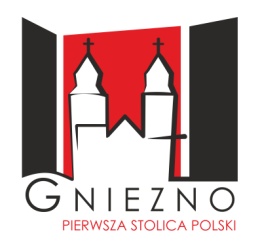 Formularz zgłoszeniowy oferty inwestycyjnejdo Wydziału Rozwoju Miasta, Gospodarki i Obsługi Inwestora Urzędu Miejskiego w GnieźnieNIERUCHOMOŚĆ ZABUDOWANADane osobowe właściciela lub / i współwłaściciela nieruchomościDane osobowe właściciela lub / i współwłaściciela nieruchomościDane osobowe właściciela lub / i współwłaściciela nieruchomościImię(imiona) i nazwiskoImię(imiona) i nazwiskoNazwa firmyDane kontaktoweDane kontaktoweDane kontaktoweDane kontaktoweDane kontaktoweDane kontaktoweDane kontaktoweDane kontaktoweDane kontaktoweDane kontaktoweDane kontaktoweDane kontaktoweDane kontaktoweUlicaNr domuNr domuNr lokaluNr lokaluNazwa miejscowościNazwa miejscowościNazwa miejscowościKod pocztowyKod pocztowyKod pocztowyKod pocztowyTelefon stacjonarnyTelefon stacjonarnyTelefon komórkowyTelefon komórkowyTelefon komórkowyTelefon komórkowyAdres poczty elektronicznej (e-mail)Adres poczty elektronicznej (e-mail)Adres poczty elektronicznej (e-mail)Adres poczty elektronicznej (e-mail)Informacje dotyczące nieruchomościInformacje dotyczące nieruchomościInformacje dotyczące nieruchomościInformacje dotyczące nieruchomościInformacje dotyczące nieruchomościInformacje dotyczące nieruchomościInformacje dotyczące nieruchomościInformacje dotyczące nieruchomościInformacje dotyczące nieruchomościInformacje dotyczące nieruchomościInformacje dotyczące nieruchomościInformacje dotyczące nieruchomościInformacje dotyczące nieruchomościInformacje dotyczące nieruchomościUlicaNr działki / ark.Nr działki / ark.Nr działki / ark.Nazwa miejscowościNazwa miejscowościPowierzchnia działki (m2)Powierzchnia działki (m2)Przeznaczenie terenu (wg. obowiązujących dokumentów)Przeznaczenie terenu (wg. obowiązujących dokumentów)Przeznaczenie terenu (wg. obowiązujących dokumentów)Forma zbyciaForma zbyciaForma zbyciaForma zbyciaForma zbyciaForma zbyciaRodzaj obiektuRodzaj obiektuRodzaj obiektuRodzaj obiektuRodzaj obiektuRodzaj obiektuRodzaj obiektuRodzaj obiektusprzedaż prawa własnościsprzedaż prawa własnościsprzedaż prawa własnościsprzedaż prawa własnościsprzedaż prawa własnościhala produkcyjnahala produkcyjnahala produkcyjnahala produkcyjnahala produkcyjnahala produkcyjnahala produkcyjnasprzedaż prawa użytkowania wieczystegosprzedaż prawa użytkowania wieczystegosprzedaż prawa użytkowania wieczystegosprzedaż prawa użytkowania wieczystegosprzedaż prawa użytkowania wieczystegohala magazynowahala magazynowahala magazynowahala magazynowahala magazynowahala magazynowahala magazynowadzierżawadzierżawadzierżawadzierżawadzierżawaobiekt usługowyobiekt usługowyobiekt usługowyobiekt usługowyobiekt usługowyobiekt usługowyobiekt usługowyinnainnainnainnainnaobiekt handlowyobiekt handlowyobiekt handlowyobiekt handlowyobiekt handlowyobiekt handlowyobiekt handlowyinnyinnyinnyinnyinnyinnyinnyParametry obiektuParametry obiektuParametry obiektuParametry obiektuParametry obiektuParametry obiektuParametry obiektuParametry obiektuParametry obiektuParametry obiektuParametry obiektuParametry obiektuParametry obiektuParametry obiektuPowierzchnia zabudowy (w m2)Powierzchnia zabudowy (w m2)Powierzchnia zabudowy (w m2)Powierzchnia zabudowy (w m2)Wysokość (m)Wysokość (m)Wysokość (m)Wysokość (m)Wysokość (m)Wysokość (m)Kubatura (w m3)Kubatura (w m3)Kubatura (w m3)Kubatura (w m3)Rok budowyRok budowyRok budowyRok budowyRok budowyRok budowyPowierzchnia użytkowa (w m2)Powierzchnia użytkowa (w m2)Powierzchnia użytkowa (w m2)Powierzchnia użytkowa (w m2)Nacisk na posadzkę ( kg/m2)Nacisk na posadzkę ( kg/m2)Nacisk na posadzkę ( kg/m2)Nacisk na posadzkę ( kg/m2)Nacisk na posadzkę ( kg/m2)Nacisk na posadzkę ( kg/m2)Ilość kondygnacjiIlość kondygnacjiIlość kondygnacjiIlość kondygnacjiInne Inne Parametry obiektu(np. kształt, stan techniczny, pow. biurowa/socjalna, obecne użytkowanie, dojazd, otoczenie, dodatkowe wyposażenie)Parametry obiektu(np. kształt, stan techniczny, pow. biurowa/socjalna, obecne użytkowanie, dojazd, otoczenie, dodatkowe wyposażenie)Parametry obiektu(np. kształt, stan techniczny, pow. biurowa/socjalna, obecne użytkowanie, dojazd, otoczenie, dodatkowe wyposażenie)Parametry obiektu(np. kształt, stan techniczny, pow. biurowa/socjalna, obecne użytkowanie, dojazd, otoczenie, dodatkowe wyposażenie)Parametry obiektu(np. kształt, stan techniczny, pow. biurowa/socjalna, obecne użytkowanie, dojazd, otoczenie, dodatkowe wyposażenie)Parametry obiektu(np. kształt, stan techniczny, pow. biurowa/socjalna, obecne użytkowanie, dojazd, otoczenie, dodatkowe wyposażenie)Parametry obiektu(np. kształt, stan techniczny, pow. biurowa/socjalna, obecne użytkowanie, dojazd, otoczenie, dodatkowe wyposażenie)Parametry obiektu(np. kształt, stan techniczny, pow. biurowa/socjalna, obecne użytkowanie, dojazd, otoczenie, dodatkowe wyposażenie)Parametry obiektu(np. kształt, stan techniczny, pow. biurowa/socjalna, obecne użytkowanie, dojazd, otoczenie, dodatkowe wyposażenie)Parametry obiektu(np. kształt, stan techniczny, pow. biurowa/socjalna, obecne użytkowanie, dojazd, otoczenie, dodatkowe wyposażenie)Parametry obiektu(np. kształt, stan techniczny, pow. biurowa/socjalna, obecne użytkowanie, dojazd, otoczenie, dodatkowe wyposażenie)Parametry obiektu(np. kształt, stan techniczny, pow. biurowa/socjalna, obecne użytkowanie, dojazd, otoczenie, dodatkowe wyposażenie)Parametry obiektu(np. kształt, stan techniczny, pow. biurowa/socjalna, obecne użytkowanie, dojazd, otoczenie, dodatkowe wyposażenie)Parametry obiektu(np. kształt, stan techniczny, pow. biurowa/socjalna, obecne użytkowanie, dojazd, otoczenie, dodatkowe wyposażenie)Wyposażenie obiektu w instalacjeWyposażenie obiektu w instalacjeWyposażenie obiektu w instalacjeWyposażenie obiektu w instalacjeWyposażenie obiektu w instalacjeWyposażenie obiektu w instalacjeRodzajTAKNIEmin. odległość przyłącza od granicy terenu (m)ParametryParametryEnergia elektrycznaNapięcieEnergia elektrycznaDostępna mocGazŚrednica rurGazDostępna objętośćWodaDostępna objętośćKanalizacja deszczowaDostępna objętośćKanalizacja sanitarnaDostępna objętośćSieć ciepłowniczaRodzajSieć telefonicznaRodzajSzacunkowa cena brutto nieruchomości (teren+obiekt) (w PLN/m2)Szacunkowa miesięczna cena brutto dzierżawy obiektu (w PLN/ m2) OświadczeniaZałączniki